2017-2018Bachelor of Arts (B.A.) Degree - Accounting & Business Administration Majors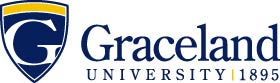 Name:        ID:      Bachelor of Arts (B.A.) Degree - Accounting & Business Administration MajorsName:        ID:      Bachelor of Arts (B.A.) Degree - Accounting & Business Administration MajorsName:        ID:      Bachelor of Arts (B.A.) Degree - Accounting & Business Administration MajorsName:        ID:      Bachelor of Arts (B.A.) Degree - Accounting & Business Administration MajorsName:        ID:      Bachelor of Arts (B.A.) Degree - Accounting & Business Administration MajorsName:        ID:      Bachelor of Arts (B.A.) Degree - Accounting & Business Administration MajorsName:        ID:      Bachelor of Arts (B.A.) Degree - Accounting & Business Administration MajorsName:        ID:      Courses in BOLD are required by this majorCourses in regular type are to fulfill essential education requirements and DO NOT have to be taken the specific semester stated.Courses in ITALIC are strongly recommended+denotes courses offered only every other yearALSO REQUIRED FOR GRADUATION120 credit hours39 upper division credits2.00 GPACompletion of all major & essential ed requirementsBachelor of Arts (B.A.) Degree - Accounting & Business Administration MajorsName:        ID:      Bachelor of Arts (B.A.) Degree - Accounting & Business Administration MajorsName:        ID:      Bachelor of Arts (B.A.) Degree - Accounting & Business Administration MajorsName:        ID:      Bachelor of Arts (B.A.) Degree - Accounting & Business Administration MajorsName:        ID:      Bachelor of Arts (B.A.) Degree - Accounting & Business Administration MajorsName:        ID:      Bachelor of Arts (B.A.) Degree - Accounting & Business Administration MajorsName:        ID:      Bachelor of Arts (B.A.) Degree - Accounting & Business Administration MajorsName:        ID:      Bachelor of Arts (B.A.) Degree - Accounting & Business Administration MajorsName:        ID:      Courses in BOLD are required by this majorCourses in regular type are to fulfill essential education requirements and DO NOT have to be taken the specific semester stated.Courses in ITALIC are strongly recommended+denotes courses offered only every other yearALSO REQUIRED FOR GRADUATION120 credit hours39 upper division credits2.00 GPACompletion of all major & essential ed requirementsFirst Year FallLearning OutcomeSem HoursDate MetFirst Year SpringLearning OutcomeSem HoursDate MetCourses in BOLD are required by this majorCourses in regular type are to fulfill essential education requirements and DO NOT have to be taken the specific semester stated.Courses in ITALIC are strongly recommended+denotes courses offered only every other yearALSO REQUIRED FOR GRADUATION120 credit hours39 upper division credits2.00 GPACompletion of all major & essential ed requirementsECON1300 Macroeconomics5c3ECON1320 Microeconomics5c3Courses in BOLD are required by this majorCourses in regular type are to fulfill essential education requirements and DO NOT have to be taken the specific semester stated.Courses in ITALIC are strongly recommended+denotes courses offered only every other yearALSO REQUIRED FOR GRADUATION120 credit hours39 upper division credits2.00 GPACompletion of all major & essential ed requirementsENGL 1100 Discourse I ORENGL1120 Honors Discourse I1a3BUAD1420 Math for Dec. Making (if not taking Calculus I)3Courses in BOLD are required by this majorCourses in regular type are to fulfill essential education requirements and DO NOT have to be taken the specific semester stated.Courses in ITALIC are strongly recommended+denotes courses offered only every other yearALSO REQUIRED FOR GRADUATION120 credit hours39 upper division credits2.00 GPACompletion of all major & essential ed requirementsENGL 1100 Discourse I ORENGL1120 Honors Discourse I1a3MATH1380 Intro to Statistics*      6b3Courses in BOLD are required by this majorCourses in regular type are to fulfill essential education requirements and DO NOT have to be taken the specific semester stated.Courses in ITALIC are strongly recommended+denotes courses offered only every other yearALSO REQUIRED FOR GRADUATION120 credit hours39 upper division credits2.00 GPACompletion of all major & essential ed requirementsKnowledge of the Physical and Natural World: Math*     6b3ENGL2100 Discourse II ORENGL2120 Honors Discourse II     1b3Courses in BOLD are required by this majorCourses in regular type are to fulfill essential education requirements and DO NOT have to be taken the specific semester stated.Courses in ITALIC are strongly recommended+denotes courses offered only every other yearALSO REQUIRED FOR GRADUATION120 credit hours39 upper division credits2.00 GPACompletion of all major & essential ed requirementsKnowledge of the Physical and Natural World: Science      6a3Elective3Courses in BOLD are required by this majorCourses in regular type are to fulfill essential education requirements and DO NOT have to be taken the specific semester stated.Courses in ITALIC are strongly recommended+denotes courses offered only every other yearALSO REQUIRED FOR GRADUATION120 credit hours39 upper division credits2.00 GPACompletion of all major & essential ed requirementsINTD1100 Critical Thinking in Arts & Sciences23Courses in BOLD are required by this majorCourses in regular type are to fulfill essential education requirements and DO NOT have to be taken the specific semester stated.Courses in ITALIC are strongly recommended+denotes courses offered only every other yearALSO REQUIRED FOR GRADUATION120 credit hours39 upper division credits2.00 GPACompletion of all major & essential ed requirementsTotal Hours15Total Hours15Courses in BOLD are required by this majorCourses in regular type are to fulfill essential education requirements and DO NOT have to be taken the specific semester stated.Courses in ITALIC are strongly recommended+denotes courses offered only every other yearALSO REQUIRED FOR GRADUATION120 credit hours39 upper division credits2.00 GPACompletion of all major & essential ed requirementsNotes:      Notes:      Notes:      Notes:      Notes:      Notes:      Notes:      Notes:      Courses in BOLD are required by this majorCourses in regular type are to fulfill essential education requirements and DO NOT have to be taken the specific semester stated.Courses in ITALIC are strongly recommended+denotes courses offered only every other yearALSO REQUIRED FOR GRADUATION120 credit hours39 upper division credits2.00 GPACompletion of all major & essential ed requirementsSecond Year FallLearning OutcomeSemHoursDate MetSecond Year SpringLearning OutcomeSem HoursDate MetCourses in BOLD are required by this majorCourses in regular type are to fulfill essential education requirements and DO NOT have to be taken the specific semester stated.Courses in ITALIC are strongly recommended+denotes courses offered only every other yearALSO REQUIRED FOR GRADUATION120 credit hours39 upper division credits2.00 GPACompletion of all major & essential ed requirementsACCT2310 Financial Accounting3ACCT2320 Managerial Account.3Courses in BOLD are required by this majorCourses in regular type are to fulfill essential education requirements and DO NOT have to be taken the specific semester stated.Courses in ITALIC are strongly recommended+denotes courses offered only every other yearALSO REQUIRED FOR GRADUATION120 credit hours39 upper division credits2.00 GPACompletion of all major & essential ed requirementsKnowledge of the Human Culture: Arts     5a3Knowledge of the Human Culture: Histories        5d3Courses in BOLD are required by this majorCourses in regular type are to fulfill essential education requirements and DO NOT have to be taken the specific semester stated.Courses in ITALIC are strongly recommended+denotes courses offered only every other yearALSO REQUIRED FOR GRADUATION120 credit hours39 upper division credits2.00 GPACompletion of all major & essential ed requirementsGlobal Learning**43Knowledge of the Human Culture: Humanities      5b3Courses in BOLD are required by this majorCourses in regular type are to fulfill essential education requirements and DO NOT have to be taken the specific semester stated.Courses in ITALIC are strongly recommended+denotes courses offered only every other yearALSO REQUIRED FOR GRADUATION120 credit hours39 upper division credits2.00 GPACompletion of all major & essential ed requirementsElective3Elective      3Courses in BOLD are required by this majorCourses in regular type are to fulfill essential education requirements and DO NOT have to be taken the specific semester stated.Courses in ITALIC are strongly recommended+denotes courses offered only every other yearALSO REQUIRED FOR GRADUATION120 credit hours39 upper division credits2.00 GPACompletion of all major & essential ed requirementsElective3Elective      3Courses in BOLD are required by this majorCourses in regular type are to fulfill essential education requirements and DO NOT have to be taken the specific semester stated.Courses in ITALIC are strongly recommended+denotes courses offered only every other yearALSO REQUIRED FOR GRADUATION120 credit hours39 upper division credits2.00 GPACompletion of all major & essential ed requirementsTotal Hours    15Total Hours15Courses in BOLD are required by this majorCourses in regular type are to fulfill essential education requirements and DO NOT have to be taken the specific semester stated.Courses in ITALIC are strongly recommended+denotes courses offered only every other yearALSO REQUIRED FOR GRADUATION120 credit hours39 upper division credits2.00 GPACompletion of all major & essential ed requirementsNotes:     	Notes:     	Notes:     	Notes:     	Notes:     	Notes:     	Notes:     	Notes:     	Courses in BOLD are required by this majorCourses in regular type are to fulfill essential education requirements and DO NOT have to be taken the specific semester stated.Courses in ITALIC are strongly recommended+denotes courses offered only every other yearALSO REQUIRED FOR GRADUATION120 credit hours39 upper division credits2.00 GPACompletion of all major & essential ed requirementsThird Year Fall(check your degree audit!)Learning OutcomeSemHoursDate MetThird Year SpringLearning OutcomeSem HoursDate MetACCT3310 Tax Accounting3BUAD3340 Business Law3ACCT3360 Intermediate Acct. I3CSIT3500 Management of Info Syst.3BUAD3380 Prin. Of Bus. Finance3ACCT3460 Intermediate Acct. II+3BUAD3320 Prin. Of Management3ACCT3320 VITA OR ACCT 4120 Intern. 1+ENGL3100 Discourse III 1c3Business Administration Elective3Elective3Total Hours15Total Hours16Notes: Summer internship in Accounting or Business is strongly encouragedNotes: Summer internship in Accounting or Business is strongly encouragedNotes: Summer internship in Accounting or Business is strongly encouragedNotes: Summer internship in Accounting or Business is strongly encouragedNotes: Summer internship in Accounting or Business is strongly encouragedNotes: Summer internship in Accounting or Business is strongly encouragedNotes: Summer internship in Accounting or Business is strongly encouragedNotes: Summer internship in Accounting or Business is strongly encouragedNotes: Summer internship in Accounting or Business is strongly encouragedNotes: Summer internship in Accounting or Business is strongly encouragedNotes: Summer internship in Accounting or Business is strongly encouragedNotes: Summer internship in Accounting or Business is strongly encouragedNotes: Summer internship in Accounting or Business is strongly encouragedNotes: Summer internship in Accounting or Business is strongly encouragedNotes: Summer internship in Accounting or Business is strongly encouragedNotes: Summer internship in Accounting or Business is strongly encouragedFourth Year Fall(apply for graduation!)Learning OutcomeSemHoursDate MetFourth Year SpringLearning OutcomeSem HoursDate MetBUAD3330 Prin. Of Marketing3BUAD4200 Seminar in Bus. Policy3ACCT4100 Auditing3Elective in Business Admin.      3Elective in Business Admin.      3Elective      3Ethical Thinking & Action33Elective      3ACCT3400 Cost Accounting     3Elective     3Total Hours15Total Hours15Notes:      Notes:      Notes:      Notes:      Notes:      Notes:      Notes:      Notes:      Updated:8/2/2017Notes:      Notes:      Notes:      Notes:      Notes:      Notes:      Notes:      Notes:      Updated:8/2/2017* It is strongly recommended that Accounting and Business majors choose one of the following for their essential ed. Math requirement: MATH1280 College Algebra, MATH1330 Elementary Functions, MATH1350 Discrete Math, MATH1510 Calculus I**AGRI1200 Sustainable International Agriculture and ECON3440 International Economics, both satisfy the global learning goalDISCLAIMER:  These plans are to be used as guides only and are subject to changes in curriculum requirements. Refer to your Graceland Catalog for complete and accurate information. Some courses listed on the plans may have prerequisites that have not been stated. The student has the ultimate responsibility for scheduling and meeting the graduation requirements.* It is strongly recommended that Accounting and Business majors choose one of the following for their essential ed. Math requirement: MATH1280 College Algebra, MATH1330 Elementary Functions, MATH1350 Discrete Math, MATH1510 Calculus I**AGRI1200 Sustainable International Agriculture and ECON3440 International Economics, both satisfy the global learning goalDISCLAIMER:  These plans are to be used as guides only and are subject to changes in curriculum requirements. Refer to your Graceland Catalog for complete and accurate information. Some courses listed on the plans may have prerequisites that have not been stated. The student has the ultimate responsibility for scheduling and meeting the graduation requirements.* It is strongly recommended that Accounting and Business majors choose one of the following for their essential ed. Math requirement: MATH1280 College Algebra, MATH1330 Elementary Functions, MATH1350 Discrete Math, MATH1510 Calculus I**AGRI1200 Sustainable International Agriculture and ECON3440 International Economics, both satisfy the global learning goalDISCLAIMER:  These plans are to be used as guides only and are subject to changes in curriculum requirements. Refer to your Graceland Catalog for complete and accurate information. Some courses listed on the plans may have prerequisites that have not been stated. The student has the ultimate responsibility for scheduling and meeting the graduation requirements.* It is strongly recommended that Accounting and Business majors choose one of the following for their essential ed. Math requirement: MATH1280 College Algebra, MATH1330 Elementary Functions, MATH1350 Discrete Math, MATH1510 Calculus I**AGRI1200 Sustainable International Agriculture and ECON3440 International Economics, both satisfy the global learning goalDISCLAIMER:  These plans are to be used as guides only and are subject to changes in curriculum requirements. Refer to your Graceland Catalog for complete and accurate information. Some courses listed on the plans may have prerequisites that have not been stated. The student has the ultimate responsibility for scheduling and meeting the graduation requirements.* It is strongly recommended that Accounting and Business majors choose one of the following for their essential ed. Math requirement: MATH1280 College Algebra, MATH1330 Elementary Functions, MATH1350 Discrete Math, MATH1510 Calculus I**AGRI1200 Sustainable International Agriculture and ECON3440 International Economics, both satisfy the global learning goalDISCLAIMER:  These plans are to be used as guides only and are subject to changes in curriculum requirements. Refer to your Graceland Catalog for complete and accurate information. Some courses listed on the plans may have prerequisites that have not been stated. The student has the ultimate responsibility for scheduling and meeting the graduation requirements.* It is strongly recommended that Accounting and Business majors choose one of the following for their essential ed. Math requirement: MATH1280 College Algebra, MATH1330 Elementary Functions, MATH1350 Discrete Math, MATH1510 Calculus I**AGRI1200 Sustainable International Agriculture and ECON3440 International Economics, both satisfy the global learning goalDISCLAIMER:  These plans are to be used as guides only and are subject to changes in curriculum requirements. Refer to your Graceland Catalog for complete and accurate information. Some courses listed on the plans may have prerequisites that have not been stated. The student has the ultimate responsibility for scheduling and meeting the graduation requirements.* It is strongly recommended that Accounting and Business majors choose one of the following for their essential ed. Math requirement: MATH1280 College Algebra, MATH1330 Elementary Functions, MATH1350 Discrete Math, MATH1510 Calculus I**AGRI1200 Sustainable International Agriculture and ECON3440 International Economics, both satisfy the global learning goalDISCLAIMER:  These plans are to be used as guides only and are subject to changes in curriculum requirements. Refer to your Graceland Catalog for complete and accurate information. Some courses listed on the plans may have prerequisites that have not been stated. The student has the ultimate responsibility for scheduling and meeting the graduation requirements.* It is strongly recommended that Accounting and Business majors choose one of the following for their essential ed. Math requirement: MATH1280 College Algebra, MATH1330 Elementary Functions, MATH1350 Discrete Math, MATH1510 Calculus I**AGRI1200 Sustainable International Agriculture and ECON3440 International Economics, both satisfy the global learning goalDISCLAIMER:  These plans are to be used as guides only and are subject to changes in curriculum requirements. Refer to your Graceland Catalog for complete and accurate information. Some courses listed on the plans may have prerequisites that have not been stated. The student has the ultimate responsibility for scheduling and meeting the graduation requirements.